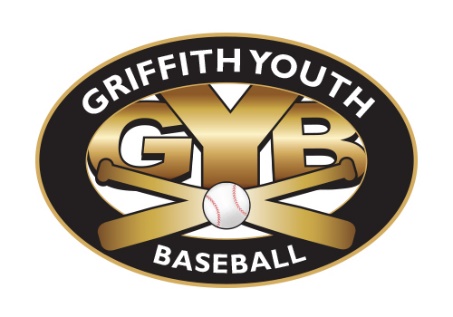 TBALL   |   ROOKIE   |   MINOR   |   MAJOR   |   BABE RUTHFIELD: TB= TBALL, ROOK=ROOKIE, MIN=MINOR, MAJ=MAJOR, BR=BABE RUTHTBALL: CUBS=1, WHITE SOX=2, RANGERS=3, RED SOX=4, BRAVES=5, ORIOLES=6 ROOKIE: CARDINALS=1, CUBS=2, DODGERS=3, ORIOLES=4, ROYALS=5, WHITE SOX=6 MINOR: BREWERS=1, CARDINALS=2, CUBS=3, MARLINS=4, WHITE SOX=5MAJOR: ANGELS=1, ROCKIES=2, CUBS=3, SOX=4BABE RUTH: EXPOS=1, PADRES=2, WHITE SOX=3June/July 2020June/July 2020June/July 2020June/July 2020June/July 2020SunMonTueWedThuFriSat291-4 TB 5:303-4 ROOK 5:301-4 MIN 5:301-2 MAJ 5:303-4 MAJ 7:451-2 BR 7:30 303-4 TB 5:301-4 ROOK 5:302-5 MIN 5:303-4 MAJ 5:301-2 MAJ 7:4515-6 TB 5:30
1-2 ROOK 5:305-6 MIN 5:301-2 MAJ 5:301-3 BR 7:302 3-6 TB 5:303-6 ROOK 5:305-3 MIN 5:302-4 MAJ 5:301-3 MAJ 7:452-3 BR 7:303 4 5 61-6 TB 5:302-5 ROOK 5:301-3 MIN 5:301-4 MAJ 5:302-3 MAJ 7:451-2 BR 7:30 74-3 TB 5:303-5 ROOK 5:302-3 MAJ 5:304-5 MAJ 5:3081-2 MAJ 5:304-6 MAJ 7:452-3 BR 7:3091-3 TB 5:30
2-5 ROOK 5:301-3 BR 7:30 106-5 MIN 5:301-3 MAJ 5:302-4 MAJ 7:45 114-5 MAJ 10:002-1 MAJ 11:301-2 MAJ 1:45 3-4 MAJ 4:0012 132-6 TB 5:301-3 ROOK 5:303-4 MAJ 5:301-2 MAJ 7:452-3 BR 5:30144-5 TB 5:301-5 ROOK 5:302-4 MAJ 5:301-3 MAJ 7:45152-6 MIN 5:303-4 MAJ 5:301-3 BR 5:30 162-5 TB 5:304-6 ROOK 5:303-1 MAJ 5:302-4 MAJ 7:451-2 BR 5:30173-4 ROOK 5:305-2 MAJ 5:301-6 MAJ 7:453-5 MIN 5:30181-3 MAJ 10:001-4 MAJ 11:302-3 MAJ 1:4519 203-5 TB 5:301-6 ROOK 5:304-3 MAJ 5:305-1 MAJ 7:451-3 BR 7:30212-4 TB 5:302-4 ROOK 5:302-3 MIN 5:301-2 MAJ 5:30 3-4 MAJ 7:45223-5 MIN 5:301-6 MAJ 5:301-2 BR 7:30 233-4 TB 5:304-1 MIN 5:302-4 MAJ 5:301-3 MAJ 7:452-3 BR 7:30242-5 TB 5:301-2 ROOK 5:304-6 MAJ 5:303-5 MAJ 7:454-5 MIN 5:30 252-6 MAJ 10:00 26 274-6 TB 5:302-3 ROOK 5:303-5 MIN 5:302-3 MAJ 5:301-4 MAJ 7:451-2 BR 7:30281-6 TB 5:301-4 ROOK 5:305-1 MAJ 5:302-4 MAJ 7:45 295-1 MIN 5:302-3 BR 7:30301-4 TB 5:304-6 ROOK 5:305-3 MAJ 5:301-3 BR 7:30313-5 TB 5:302-5 ROOK 5:305-2 MAJ 5:301-4 MAJ 7:45August 2020August 2020August 2020August 2020August 2020SunMonTueWedThuFriSat12-3 MIN 10:003-4 MAJ 10:001-2 MIN 12:15 1-2 MAJ 12:15 2 31-6 TB 5:302-3 MAJ 5:301-4 MAJ 7:451-2 BR 5:3044-2 TB 5:302-6 ROOK 5:303-4 MAJ 5:301-2 MAJ 7:4553-4 MIN 5:301-2 MAJ 7:451-3 BR 5:3063-4 TB 5:301-5 ROOK 5:30 2-5 MAJ 5:301-3 MAJ 7:452-3 BR 5:3072-6 TB 5:301-3 MAJ 5:302-4 MAJ 7:4583-5 MAJ 10:001-6 MIN 10:002-4 MAJ 11:30 3-5 MIN 12:153-4 MAJ 1:45 9 101-4 TB 5:303-6 ROOK 5:302-6 MIN 5:302-5 MAJ 5:303-4 MAJ 7:451-3 BR 7:30112-5 TB 5:303-6 ROOK 5:301-2 MIN 5:301-4 MAJ 5:302-3 MAJ 7:45121-4 MIN 5:302-5 MAJ 5:302-3 BR 7:30 132-6 TB 5:304-5 MIN 5:303-4 MAJ 5:301-2 MAJ 7:451-2 BR 7:30 143-5 TB 5:301-3 ROOK 5:301-5 MIN 5:30 151-6 MAJ 10:004-5 MIN 10:00 16 17 TOURNAMENT18 WEEK19 20 21 22 23 24 25 26 27 28 29 30 31 